ANTRAGSVORLAGE FÜR                    
BAUSTOPPS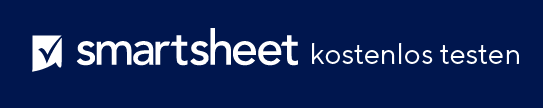 ZU HÄNDEN VONBETREFFSBEACHTEN SIE, DASSSie gemäß dem Vertrag vom ________,20_____ hiermit angewiesen werden, die Arbeiten wie unten angegeben auszusetzen:BAUSTOPP BEANTRAGT VONBAUSTOPP ZUR KENNTNIS GENOMMEN VONNAMEADRESSEPROJEKTNAMEARBEITSORTPROJEKTMANAGERPROJEKTNUMMERBEANTRAGENDE PARTEIANTRAGSDATUMSÄMTLICHE ARBEITEN AM OBIGEN PROJEKT SIND AB DEM ___ 20_____  BIS AUF WIDERRUF AUSZUSETZEN. SÄMTLICHE ARBEITEN AM OBIGEN PROJEKT SIND AB DEM ___ 20_____  BIS AUF WIDERRUF AUSZUSETZEN. –––––––––ODER––––––––––––––––––ODER––––––––––––––––––ODER–––––––––DIE FOLGENDEN TEILE DES PROJEKTS SIND AB DEN UNTEN AUFGEFÜHRTEN ZEITPUNKTEN BIS AUF WIDERRUF AUSZUSETZEN. DIE FOLGENDEN TEILE DES PROJEKTS SIND AB DEN UNTEN AUFGEFÜHRTEN ZEITPUNKTEN BIS AUF WIDERRUF AUSZUSETZEN. BETROFFENE ARBEITENBETROFFENE ARBEITENDATUM DER AUSSETZUNGBAUSTOPP WIRD AUS FOLGENDEN GRÜNDEN BEANTRAGTNAMETITELUNTERSCHRIFTDATUMNAMETITELUNTERSCHRIFTDATUMHAFTUNGSAUSSCHLUSSAlle von Smartsheet auf der Website aufgeführten Artikel, Vorlagen oder Informationen dienen lediglich als Referenz. Wir versuchen, die Informationen stets zu aktualisieren und zu korrigieren. Wir geben jedoch, weder ausdrücklich noch stillschweigend, keine Zusicherungen oder Garantien jeglicher Art über die Vollständigkeit, Genauigkeit, Zuverlässigkeit, Eignung oder Verfügbarkeit in Bezug auf die Website oder die auf der Website enthaltenen Informationen, Artikel, Vorlagen oder zugehörigen Grafiken. Jegliches Vertrauen, das Sie in solche Informationen setzen, ist aus eigener Verantwortung.